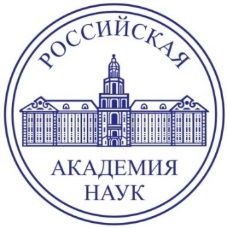 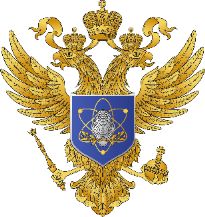 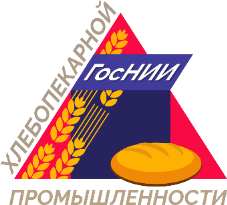 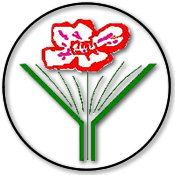 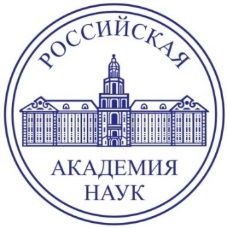 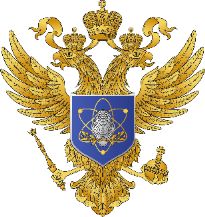 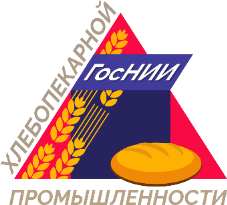 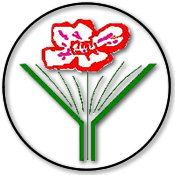 Министерство науки и высшего образования РФ Российская академия наукФГАНУ НИИ хлебопекарной промышленности Реологическое общество 
им. Г.В. Виноградова.VII Международная научно-практическая конференция 
«Продукты питания: химия, реология, технологии»
(CFSCRT2021)
ПРОГРАММА КОНФЕРЕНЦИИ24 июня 2021 г.МОСКВАОрганизаторы конференции: Министерство науки и высшего образования РФ;Российская академия наук;ФГАНУ НИИ хлебопекарной промышленности;Реологическое общество им. Г.В. Виноградова.Цель конференции - обмен опытом и представление результатов исследований ведущих ученых и специалистов в различных областях знаний, направленных на создание инновационных технологий пищевых продуктов.Основные направления научной программы конференции:Пищевая химияИнгредиенты и пищевые добавкиРеология и текстурный анализ пищевых системМетоды и средства контроля качества и безопасности пищевых продуктовТехнологии пищевых продуктовОборудование и технологические решения в пищевых технологияхМесто и даты проведения:Конференция пройдет 24 июня 2021 года в ФГАНУ «НИИ хлебопекарной промышленности», по адресу:
ул. Б. Черкизовская, д. 26А, начало в 10:00, возможно участие в формате видеоконференции 
(доступ предоставляется по предварительному запросу), будет обеспечен синхронный перевод на русский и английский языки.Программный комитет:Сопредседатель - Костюченко Марина Николаевна	(Москва, Россия)Сопредседатель - Куличихин Валерий Григорьевич	(Москва, Россия)Сопредседатель - Черных Валерий Яковлевич	(Москва, Россия)Косован Анатолий Павлович	(Москва, Россия)Тутельян Виктор Александрович	(Москва, Россия)Ivanova Diana Georgieva	(Варна, Болгария)Muthupandian Ashokkumar	(Мельбурн, Австралия)Shirish H Sonawane	(Варангал, Индия)Uday Shriramrao Annapure	(Мумбаи, Индия)Велямов Масимжан Турсунович	(г. Алматы, Казахстан)Корячкин Владимир Петрович	(Москва, Россия)Кочеткова Алла Алексеевна	(Москва, Россия)Максимов Алексей Сергеевич	(Москва, Россия)Малкин Александр Яковлевич	(Москва, Россия)Новосадов Виктор Сергеевич	(Москва, Россия)Потороко Ирина Юрьевна	(Челябинск, Россия) Оргкомитет:Балуян Хачатур Александрович	(Москва, Россия)Голубко Наталья Владимировна	(Москва, Россия)Кузнецова Лина Ивановна	(Санкт-Петербург, Россия)Мартиросян Владимир Викторович	(Москва, Россия)Парахина Ольга Ивановна	(Санкт-Петербург, Россия)Рейнов Михаил Викторович	(Москва, Россия)Савкина Олеся Александровна	(Санкт-Петербург, Россия)Тюрина Ольга Евгеньевна	(Москва, Россия)Шапошников Игорь Иосифович	(Москва, Россия)ПЛЕНАРНОЕ ЗАСЕДАНИЕVII НАУЧНО-ПРАКТИЧЕСКОЙ МЕЖДУНАРОДНОЙ КОНФЕРЕНЦИИ«ПИЩЕВЫЕ ПРОДУКТЫ: ХИМИЯ, РЕОЛОГИЯ, ТЕХНОЛОГИИ»(CFSCRT2021)Участники VII Международной научно-практической конференции «Продукты питания: химия, реология, технологии»
(CFSCRT2021)ФГАНУ Научно-исследовательский институт хлебопекарной промышленности, РФ, г. МоскваChemical Engineering Department, National Institute of Technology, Warangal, IndiaBio-technology Department, National Institute of Technology, Warangal, IndiaUniversity of the Bio-Bio, Chile, Concepcion Казахский научно-исследовательский институт перерабатывающей и пищевой промышленности, Казахстан, г. АлматыФГАОУ ВО «Южно-Уральский государственный университет», РФ, г. ЧелябинскФГБУН «ФИЦ питания, биотехнологии и безопасности пищи», РФ, МоскваФГБНУ «ФНЦ пищевых систем им. В.М. Горбатова», РФ, г. МоскваФГБОУ ВО «Российский экономический университет им. Г.В. Плеханова», РФ, г. МоскваФГБОУ ВО «Орловский государственный университет экономики и торговли», РФ, г. ОрелФГБОУ ВО «Орловский государственный аграрный университет им. Н.В. Парахина», РФ, г. ОрелВсероссийский научно-исследовательский институт кондитерской промышленности – филиал ФГБНУ «ФНЦ пищевых систем им. В.М. Горбатова» РАН, РФ, г. МоскваВсероссийский научно-исследовательский институт пищевых добавок  - филиал ФГБНУ «ФНЦ пищевых систем им. В.М. Горбатова», РФ, г. Санкт-ПетербургФГБОУ ВО «Кемеровский государственный университет», РФ, г. КемеровоФГБОУ ВО «Российский государственный аграрный университет – МСХА им. К.А. Тимирязева», РФ, г. МоскваФГБНУ «Всероссийский научно-исследовательский институт радиологии и агроэкологии», РФ, г. ОбнинскВсероссийский научно-исследовательский институт птицеперерабатывающей промышленности — филиал ФГБНУ ФНЦ «ВНИТИП» РАН, РФ, Московская обл.ФГБУ «Научно-исследовательский институт проблем хранения Росрезерва», РФ, г. МоскваФГАНУ «Всероссийский научно-исследовательский институт молочной промышленности», РФ, г. Москва ФГБОУ ВО «Московский государственный университет пищевых производств», РФ, г. МоскваФГБОУ ВО «Московский государственный университет технологий и управления им. К.Г. Разумовского (ПКУ)», РФ, г. МоскваФГБОУ ВО «Воронежский государственный университет инженерных технологий», РФ, г. ВоронежФГБОУ ВО «Кубанский государственный технологический университет», РФ, г. КраснодарГБОУ ВО «Нижегородский государственный инженерно-экономический университет», РФ, г. Нижний НовгородФГБОУ ВО «Ставропольский государственный аграрный университет», РФ, г. Ставрополь ФГБОУ ВО «Орловский государственный университет им. И.С. Тургенева», РФ, ОрелФГБОУ ВО «Курская государственная сельскохозяйственная академия им. И.И. Иванова», РФ, г. КурскФГБОУ ВО «Оренбургский государственный аграрный университет», РФ, г. ОренбургФГБОУ ВО «Академия Государственной противопожарной службы МЧС России», РФ, г. МоскваООО «Аврора» (Anton Paar)09:30-10:00Регистрация участниковМодераторыКостюченко Марина Николаевна, директор ФГАНУ НИИ хлебопекарной промышленности, канд. техн. наук, доцентМартиросян Владимир Викторович, заместитель директора по научной работе ФГАНУ НИИ хлебопекарной промышленности, д-р техн. наук, доцент10:00-10.20Открытие конференцииПриветственное слово к участникам конференцииКуличихин Валерий Григорьевич, 
председатель реологического общества им. Г.В. Виноградова, заведующий лабораторией «Реологии полимеров» Института нефтехимического синтеза им. А.В. Топчиева РАН, д-р хим. наук, профессор, член-корреспондент РАНТутельян Виктор Александрович,
научный руководитель ФГБУН «Федеральный исследовательский центр питания, биотехнологии и безопасности пищи», д-р мед. наук, профессор, академик РАНКосован Анатолий Павлович,
научный руководитель ФГАНУ «НИИ хлебопекарной промышленности», д-р экон. наук, профессор, академик РАН 10:20-10:40Малкин Александр Яковлевич,главный научный сотрудник Института нефтехимического синтеза им. А.В. Топчиева РАН, д-р физ.-мат. наук, профессорНекоторые особенности реологии многокомпонентных материалов (Онлайн)10:45-11:00Шитал Баласахеб Потдар (Shital Balasaheb Potdar),Научный сотрудник, факультет химической инженерии, Национальный технологический институт, Варангал, ИндияШириш Х. Сонаване (Shirish H. Sonawanea), 
Факультет химической инженерии, Национальный технологический институт, Варангал, Индия, д-р хим. наук, профессорМетоды эмульгирования для обеспечения биологически активных соединений в пищевой матрице (на английском языке) (Онлайн)11:00-11:15Черных Валерий Яковлевич, 
руководитель Центра реологии пищевых сред ФГАНУ «НИИ хлебопекарной промышленности», д-р техн. наук, профессорРеологическая оценка степени свежести хлебобулочных изделий (Онлайн)11:15-11:30Ускова Юлия Александровна, 
Инженер Всероссийского научно-исследовательского института кондитерской промышленности – филиал ФГБНУ «ФНЦ пищевых систем им. В.М. Горбатова» РАНПрименение кавитационной технологии в производстве помадных конфет (на английском языке)11:45-12:00Кузнецова Оксана Александровна,
директор ФГБНУ «ФНЦ пищевых систем им. В.М. Горбатова» РАН, д-р техн. наукВлияние консистенции пищевых продуктов на выбор потребителей12:00-12:15Магомедов Газибег Омарович, 
заведующий кафедрой технологии хлебопекарного, кондитерского, макаронного и зерноперерабатывающего производств ФГБОУ ВО «Воронежский государственный университет инженерных технологий», д-р техн. наук, профессорИнтенсивный замес как один из факторов формирования структуры сбивного теста (Онлайн)12:15-12:30Науменко Наталья Владимировна, 
старший научный сотрудник, доцент кафедры «Пищевые и биотехнологии» 
ФГАОУ ВО «Южно-Уральский государственный университет», д-р техн. наук, доцентПотороко Ирина Юрьевна,старший научный сотрудник, заведующая кафедрой «Пищевые и биотехнологии» 
ФГАОУ ВО «Южно-Уральский государственный университет», д-р техн. наук, профессорПрименение холодного плазменного излучения для инактивации токсигенных плесеней и снижения рисков контаминации зерна пшеницы (Онлайн)12:30-12:45Шаззо Аслан Юсуфович, 
заведующий кафедрой «Пищевой инженерии» 
ФГБОУ ВО «Кубанский государственный технологический университет», д-р техн. наук, профессор
Методология моделирования технологических процессов хлебопекарных производств на основе современных методов инструментального анализа (Онлайн)12:45-13:00Демченко Елена Александровна, 
заместитель директора НИИ качества, безопасности и технологий специализированных пищевых продуктов ФГБОУ ВО «Российский экономический университет имени Г.В. Плеханова», канд. техн. наукВлияния жировых продуктов на сенсорные характеристики и хранимоспособность крекера (Онлайн)13:00-13:30Релаксационная пауза / Экскурсия13:30-13:40Саркисян Варужан Амбарцумович,
старший научный сотрудник лаборатории пищевых биотехнологий и специализированных продуктов ФГБУН «Федеральный исследовательский центр питания, биотехнологии и безопасности пищи», канд. биол. наукПрогнозирование эффективности в алгоритме разработки специализированных пищевых продуктов (Онлайн)13:40-13:50Максимов Алексей Сергеевич,
заведующий кафедрой «Информатика и вычислительная техника пищевых производств» ФГБОУ ВО «Московский государственный университет пищевых производств», канд. техн. наук, профессорРеологический тренажер-симулятор (Онлайн)13:50-14:00Погоржельская Наталия Сергеевна, 
ведущий научный сотрудник отдела биотехнологии ферментов, дрожжей, органических к-т и биологически активных добавок Всероссийского научно-исследовательского института пищевой биотехнологии - филиал ФГБУН «Федеральный исследовательский центр питания, биотехнологии и безопасности пищи», канд. техн. наук, доцент
Фурсова Наталья Александровна, 
заведующая лабораторией биотехнологии пекарных дрожжей Всероссийского научно-исследовательского института пищевой биотехнологии - филиал ФГБУН «Федеральный исследовательский центр питания, биотехнологии и безопасности пищи»Биотехнологические аспекты получения пищевых ингредиентов14:00-14:10Туниева Елена Карленовна,
руководитель направления функциональных пищевых композиций ФГБНУ «ФНЦ пищевых систем им. В.М. Горбатова» РАН, канд. техн. наукВлияние температурной обработки на формирование гелей гидроколлоидов14:10-14:20Фролова Юлия Владимировна, 
научный сотрудник лаборатории пищевых биотехнологий и специализированных продуктов ФГБУН «Федеральный исследовательский центр питания, биотехнологии и безопасности пищи», канд. техн. наук Цельнозерновые хлебобулочные изделия, обогащенные витаминами: технология, качество, польза для здоровья (Онлайн)14:20-14:30Метленкин Дмитрий Андреевич,
инженер ФГБОУ ВО «Российский экономический университет имени Г.В. Плеханова»Оценка технологических свойств пшеничной муки высшего сорта с использованием ИК-спектроскопии (Онлайн)14:30-14:40Карабельская Оксана Александровна, 
ООО «Аврора» (Anton Paar)Линейка реометров MCR для мониторинга реологических параметров. Модульность системы. Возможности комбинирования реологии и дополнительных внешних параметров. Порошковая реология (Онлайн)14:40-14:50Федотов Виталий Анатольевич,
доцент кафедры «Технологии пищевых производств» ФГБОУ ВО «Оренбургский государственный университет»,д-р техн. наук, доцентСовременный способ приготовления пшеничного теста при изготовлении хлебобулочных изделий (Онлайн)14:50-15:00Пестерев Михаил Алексеевич,
младший научный сотрудник Всероссийского научно-исследовательского института кондитерской промышленности – филиал ФГБНУ «ФНЦ пищевых систем им. В.М. Горбатова» РАНРазвитие технологии кондитерских изделий студнеобразной консистенции на основе фруктово-овощного сырья с использованием кавитации15:00-15:10Клоконос Мария Вячеславовна,
старший преподаватель «Технологии переработки зерна, хлебопекарного, макаронного и кондитерского производств» ФГБОУ ВО «Московский государственный университет технологий и управления им. К.Г. Разумовского (ПКУ)» Разработка технологии пищевых смесей и хлебобулочных изделий для людей с предрасположенностью к нарушению минеральной плотности костной ткани (Онлайн)15:10-15:20Подведение итогов конференции. 
Обмен мнениями о содержании докладов и дальнейшем сотрудничестве специалистов в рамках данной конференции.